迁移 MySQL 数据到 OceanBase 集群一、目标搭建mysql数据库，使用tpcc创建模拟数据。使用 mysqldump 将 mysql的表结构和数据同步到 OceanBase 的MySQL 租户中。使用 datax 配置至少一个表的 MySQL 到 OceanBase 的 MySQL 租户的离线同步。二、安装mysql数据库1.解压安装启动mysqltar -xvf mysql-5.7.25-linux-glibc2.12-x86_64.tar.gz -C /soft/mysqlmkdir -p /data/mysql/datagroupadd mysqluseradd -g mysql mysql chown -R mysql.mysql /soft/mysqlchown -R mysql.mysql /data/mysql/data添加配置文件vi /etc/my.cnf初始化数据库,密码为空重置密码配置环境变量：配置启动文件到开机初始化目录cp -r /soft/mysql/support-files/mysql.server  /etc/init.d/mysqldchkconfig mysqld on配置启动方式/etc/init.d/mysqld start2.建库建表1.下载编译mysql tpcc测试程序及脚本，并进行编译。https://github.com/Percona-Lab/tpcc-mysql/archive/refs/heads/master.zipunzip tpcc-mysql-master.zip   cd tpcc-mysql-master/src/Make2.创建数据库，并导入tpcc建表脚本mysql> create database ygbdb;Query OK, 1 row affected (0.00 sec)mysql> use ygbdb;Database changedmysql> source /home/mysql/tpcc-mysql-master/create_table.sql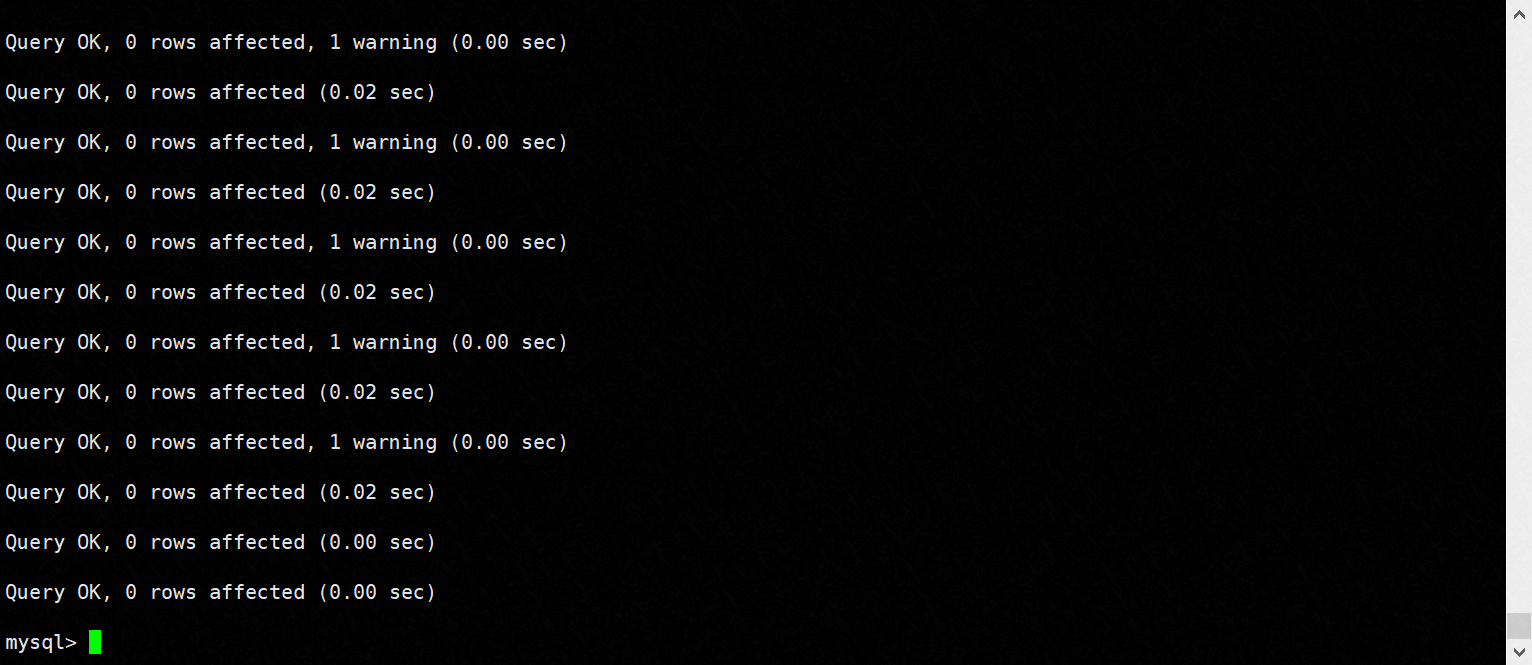 导入测试数据./tpcc_load -h127.0.0.1 -P3306 -d ygbdb -uroot -w 2 -p111111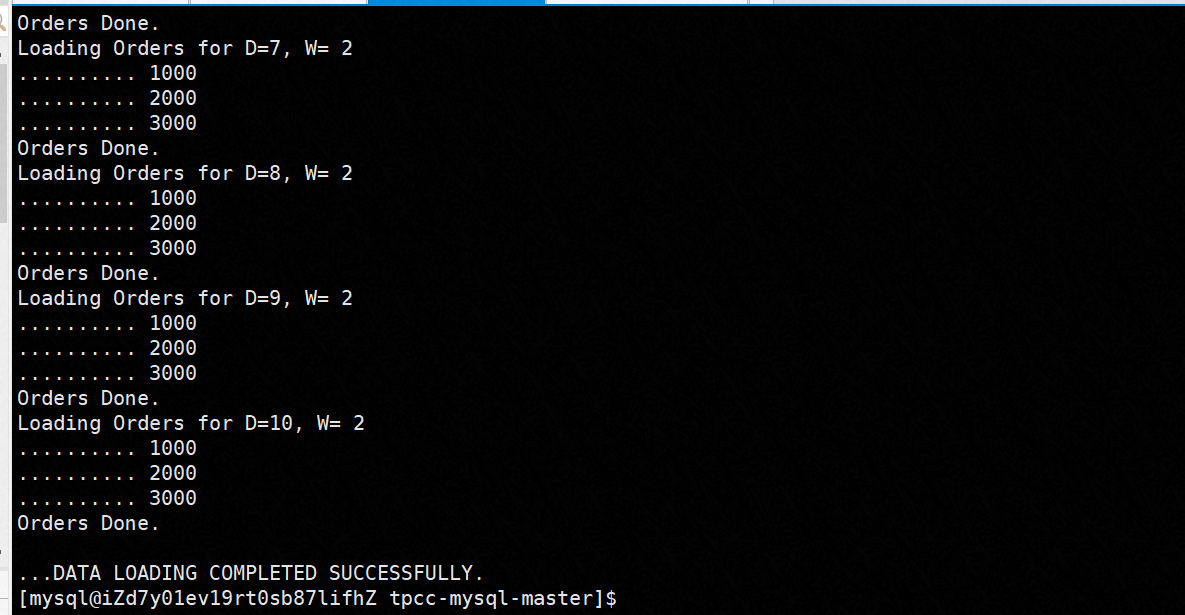 mysqldump导出数据使用 mysqldump 将 mysql的表结构和数据同步到 OceanBase 的MySQL 租户中1.导出mysql数据# 导出表结构mysqldump -h127.0.0.1 -P3306 -p111111 -uroot -d ygbdb --compact > tpcc_ddl.sql# 导出数据mysqldump -h127.0.0.1 -P3306 -p111111 -uroot -t ygbdb  --compact > tpcc_data.sql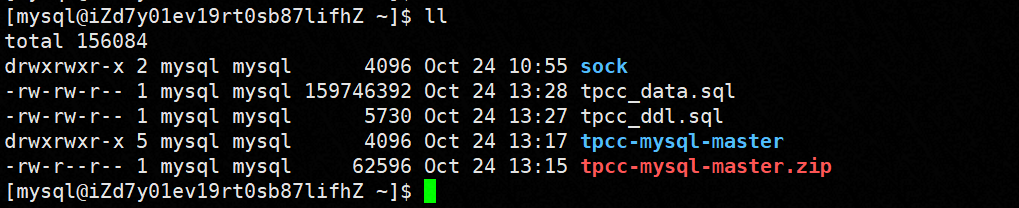 2.导入OceanBase-- 连接ob数据库obclient -h127.1 -uroot@ob_tent_ygb#obdemo -P2883 -p -A -cMySQL [(none)]> use obtestDatabase changed-- 导入表结构MySQL [obtest]> source /home/admin/tpcc_ddl.sql-- 导入数据MySQL [obtest]> source /home/admin/tpcc_data.sql-- 验证Show tables;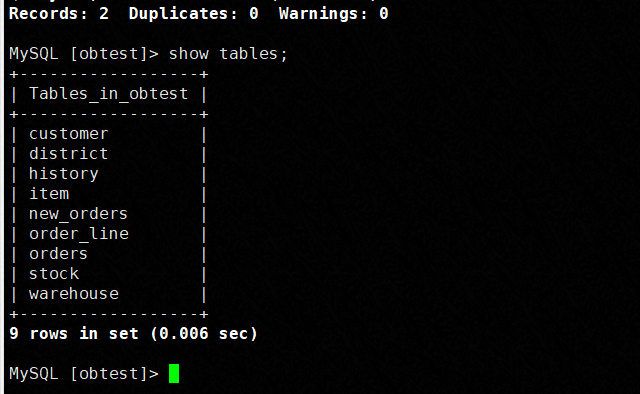 使用 datax 配置至少一个表的 MySQL 到 OceanBase 的 MySQL 租户的离线同步1.安装dataxdatax下载地址：http://datax-opensource.oss-cn-hangzhou.aliyuncs.com/datax.tar.gztar /zxvf /opt/software/datax.tar.gz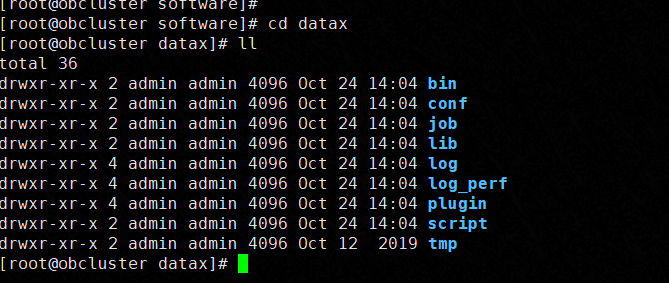 2、安装jkd1.8tar /zxvf  jdk-8u291-linux-x64.tar.gzAdmin用户配置环境变量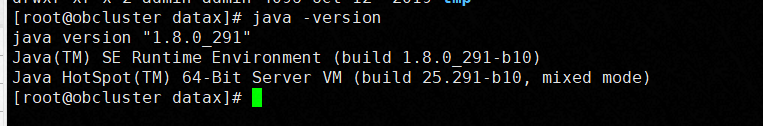 编写mysql同步到ob的json文件源端mysql  ： 196.36.135.24:3306/ygbdb目标端ob:  -h196.36.231.16 -uroot@ob_tent_ygb#obdemo -P2883 -p111111同步表 ：district4.datax执行迁移python /opt/software/datax/bin/datax.py /home/admin/mysql2ob.json确认数据量：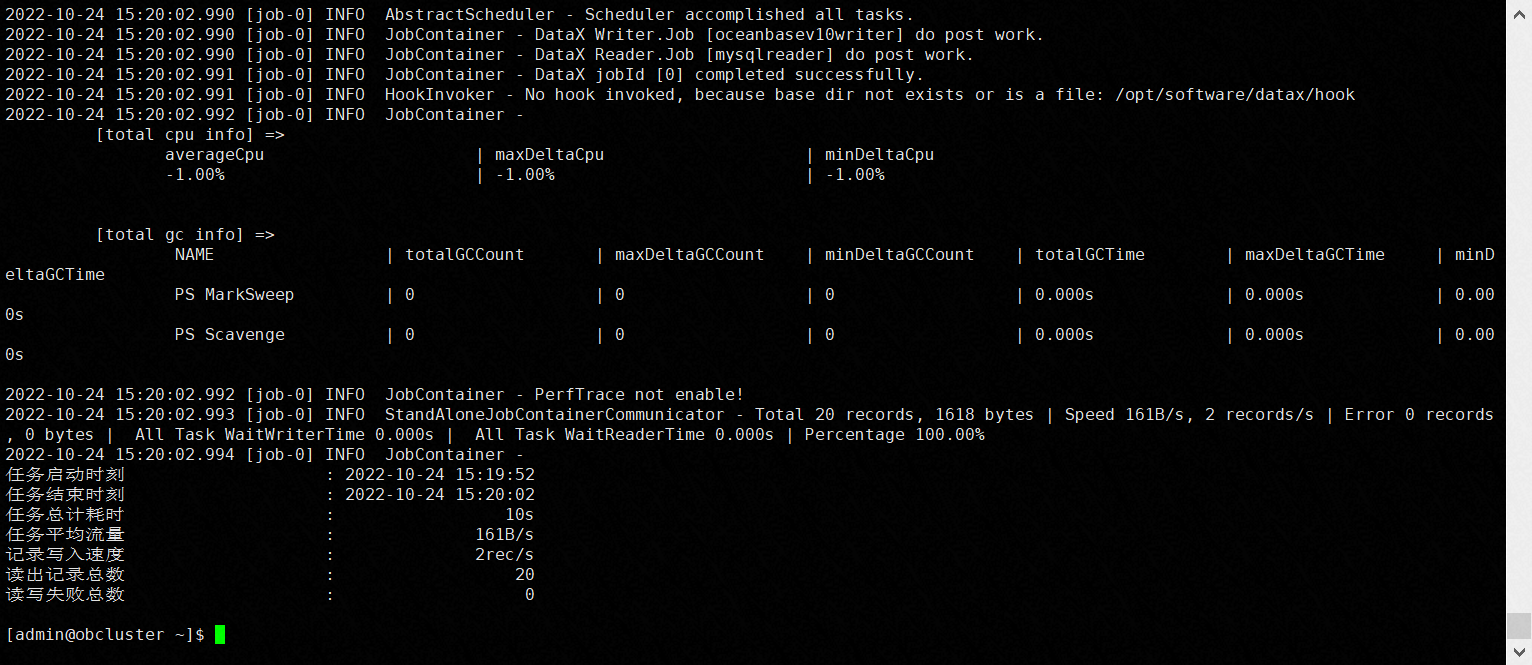 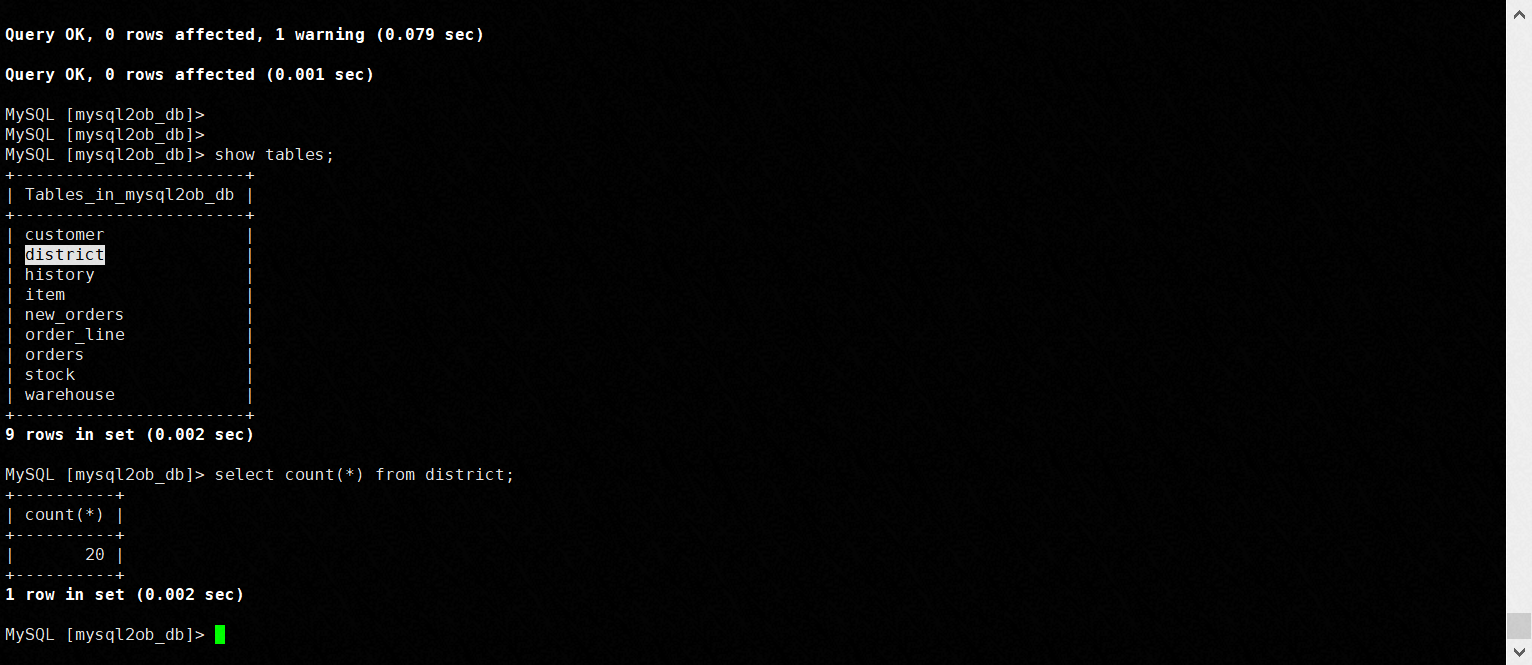 [mysqld]port=3306user=mysqlbasedir=/soft/mysqldatadir=/data/mysql/datasocket=/tmp/mysql.sock#character configcharacter_set_server=utf8mb4server_id=6mysqld --defaults-file=/etc/my.cnf --basedir=/soft/mysql/ --datadir=/data/mysql/data --user=mysql --initialize-insecure mysqladmin -uroot -p password 111111vi /etc/profileexport LANG=en_US.UTF-8export PATH=$PATH:/soft/mysql/bin   #mysql安装路径export MYSQL_HISTFILE=/dev/null> ~/.mysql_history检查操作系统上是否安装了MySQLrpm -qa |grep mariadbyum remove mysql-libs[admin@obcluster software]$ more ~/.bash_profile # .bash_profile# Get the aliases and functionsif [ -f ~/.bashrc ]; then	. ~/.bashrcfi# User specific environment and startup programsPATH=$PATH:$HOME/.local/bin:$HOME/binexport PATHexport LD_LIBRARY_PATH=:/home/admin/oceanbase/libexport JAVA_HOME=/home/admin/jdk1.8.0_291export JRE_HOME=${JAVA_HOME}/jreexport CLASSPATH=.:${JAVA_HOME}/lib:${JRE_HOME}/libexport PATH=${JAVA_HOME}/bin:$PATHvi ./datax/job/wang.json{    "job": {        "setting": {            "speed": {                "channel": 2,            },            "errorLimit": {                "record": 10            }        },        "content": [            {                "reader": {                    "name": "mysqlreader",                    "parameter": {                        "username": "root",                        "password": "111111",                        "column": [                            "*"                        ],                        "connection": [                            {                                "jdbcUrl": [                                    "jdbc:mysql://196.36.135.24:3306/ygbdb"                                ],                                "table": [                                    "district"                                ]                            }                        ]                    }                },                "writer": {                    "name": "oceanbasev10writer",                    "parameter": {                        "writeMode": "insert",                        "username": "root",                        "password":"111111",                        "writerThreadCount": 5,                        "column": [                            "*"                        ],                        "connection": [                           {                                "jdbcUrl": "||_dsc_ob10_dsc_||obdemo:ob_tent_ygb||_dsc_ob10_dsc_||jdbc:mysql://196.36.231.16:2883/mysql2ob_db?useUnicode=true&characterEncoding=utf-8",                                "table": [                                    "district"                                ]                            }                        ]                    }                }            }        ]    }}